Stredná priemyselná škola dopravná, Kvačalova 20, 821 08  Bratislava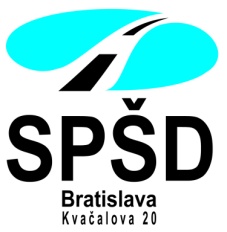 Pokyny pre žiakov, učiteľov a zamestnancov SPŠD na obdobie mimoriadnej epidemiologickej situácie v šk. roku 2020/2021Riaditeľka SPŠD vydáva aktualizovanú prílohu k Prevádzkovému poriadku SPŠD od 8. marca 2021 (spracovanú podľa Manuálu COVID školský semafor pre SŠ platného od 11.12.2020 https://www.minedu.sk/data/att/18171.pdf  a v súlade s rozhodnutím ministra školstva zo dňa 05. 02. 2021 https://www.minedu.sk/rozhodnutie-ministra-s-ucinnostou-od-8-2-2021/):„ZELENÁ  FÁZA“ŽIACIPrezenčné vyučovanie žiakov posledného ročníka je znovu obnovené pri dodržaní hygienických a protiepidemiologických opatrení.Žiaci sa pred ani po vyučovaní nezhromažďujú pred školou, ani na školskom dvore. Žiaci si nechajú zmerať teplotu na vrátnici. V prípade, ak bude vyššia ako 37,2 °C, nebude danej osobe umožnený vstup do budovy školy. Prichádzajúci pri vstupe do budovy použijú dezinfekčný prostriedok na dezinfikovanie rúk a počas dňa si budú častejšie umývať ruky s použitím mydla a jednorazových papierových utierok. Žiaci povinne nosia respirátor všade vo vnútorných priestoroch školy. Rodičom a verejnosti je vstup do školy zakázaný okrem tých, ktorým je udelená výnimka riaditeľkou školy. Návštevníci musia vyplniť na vrátnici tlačivo Vyhlásenie návštevníka školy o bezinfekčnosti.Vyučovanie bude prebiehať podľa zverejneného rozvrhu. Obsah a forma všetkých vzdelávacích činností bude zvolená tak, aby boli zaistené hygienicko-epidemiologické opatrenia.Ak žiak v priebehu dňa bude vykazovať niektorý z možných príznakov COVID-19,  bude umiestnený do samostatnej izolačnej miestnosti (kabinet TSV nachádzajúci sa na prízemí budovy vedľa telocvične) a triedny učiteľ bude kontaktovať zákonných zástupcov. PEDAGICKÍ A NEPEDAGOGICKÍ PRACOVNÍCI ŠKOLYKaždý zamestnanec predkladá po každom prerušení dochádzky v trvaní viac ako tri dni písomné vyhlásenie o tom, že neprejavuje príznaky prenosného ochorenia a nemá nariadené karanténne opatrenie. Pedagogickí i nepedagogickí pracovníci v budove školy povinne respirátor.Ak sa u zamestnanca  školy  objavia príznaky nákazy COVID – 19 v priebehu jeho pracovného dňa, bezodkladne o tom informuje riaditeľku školy a opustí školu v najkratšom možnom čase.Zamestnanci školy plnia svoje pracovné povinnosti osobne na pracovisku podľa pracovnej zmluvy a pracovnej náplne. Ak niektorý zo zamestnancov zo subjektívnych dôvodov (obava z nákazy, nepodložená klinickými príznakmi) odmieta vykonávať pracovnú činnosť osobne a na pracovisku, zamestnávateľ sa môže dohodnúť so zamestnancom na čerpaní dovolenky ( § 111 ods. 1 Zákonníka práce), náhradného voľna,  alebo ospravedlniť neprítomnosť zamestnanca na pracovisku bez náhrady mzdy (tzv. prekážka v práci na strane zamestnanca) podľa § 141 ods. 3 písm. c) Zákonníka práce. „ORANŽOVÁ  FÁZA“Oranžová fáza nastáva v prípade potvrdenia ochorenia COVID-19 u žiaka alebo zamestnanca školy. Ak sa ochorenie COVID-19 potvrdí u jedného žiaka, preruší sa vyučovanie danej triedy. Vyučovanie tejto triedy prebieha podľa možností dištančne. Žiak ďalej postupuje podľa usmernenia všeobecného lekára, škola podľa príslušného RÚVZ. V škole sa uskutoční dezinfekcia. Ak sa ochorenie potvrdí u zamestnanca školy, zamestnanec postupuje podľa usmernenia všeobecného lekára  a škola podľa usmernenia príslušného RÚVZ. V prípade potvrdeného zákonného zástupcu alebo osoby v úzkom kontakte so žiakom, žiak prerušuje vyučovanie a škola postupuje podľa opatrení zelenej fázy tohto dokumentu.Pri potvrdení na ochorenie COVID-19 v prípade žiaka, pedagogický zamestnanec, ktorý bol v úzkom kontakte so žiakom odchádza do domácej izolácie a pokračuje v dištančnom vzdelávaní žiakov danej triedy. „ČERVENÁ  FÁZA“Červená fáza nastáva pri viacerých potvrdených pozitívnych prípadoch medzi žiakmi alebo zamestnancami, jedná sa o epidemický výskyt. Škola preruší vyučovanie v triedach týchto žiakov a organizuje dištančné vzdelávanie. Ak sa u niektorej z osôb v domácej izolácii (žiakov alebo zamestnancov) objavia počas doby zatvorenia daných tried príznaky na COVID-19, škola preruší štandardný výchovno-vzdelávací proces v celej škole a ďalej postupuje podľa usmernenia príslušného RÚVZ. Dištančné vzdelávanie prebieha podľa zverejneného rozvrhu. Pedagogický zamestnanec zabezpečuje dištančné vzdelávanie formou práce z domu (home office) a patrí mu príslušný plat. V období prerušeného vyučovania riaditeľka školy zabezpečí vydezinfikovanie všetkých priestorov budovy.Bratislava, 04.03.2021						Ing. Lýdia Haliaková, v. r.								riaditeľka